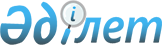 О предоставлении бесплатного проезда гражданам Республики Казахстан, проживающим в Павлодарской области, за пределы населенного пункта постоянного проживания для получения высокотехнологичных медицинских услуг в рамках гарантированного объема бесплатной медицинской помощи и (или) медицинской помощи в системе обязательного социального медицинского страхованияРешение Павлодарского областного маслихата от 26 ноября 2021 года № 83/8. Зарегистрировано в Министерстве юстиции Республики Казахстан 9 декабря 2021 года № 25667
      В соответствии с подпунктом 3) пункта 1 статьи 12 Кодекса Республики Казахстан "О здоровье народа и системе здравоохранения" Павлодарский областной маслихат РЕШИЛ:
      1. Предоставить бесплатный проезд гражданам Республики Казахстан, проживающим в Павлодарской области, за пределы населенного пункта постоянного проживания для получения высокотехнологичных медицинских услуг в рамках гарантированного объема бесплатной медицинской помощи и (или) медицинской помощи в системе обязательного социального медицинского страхования.
      2. Признать утратившим силу решение Павлодарского областного маслихата "О предоставлении гражданам Павлодарской области бесплатного и льготного проезда за пределы населенного пункта на лечение за счет бюджетных средств" от 10 января 2014 года № 243/28 (зарегистрировано в Реестре государственной регистрации нормативных правовых актов под № 3682).
      3. Настоящее решение вводится в действие по истечении десяти календарных дней после дня его первого официального опубликования. 
					© 2012. РГП на ПХВ «Институт законодательства и правовой информации Республики Казахстан» Министерства юстиции Республики Казахстан
				
      Секретарь Павлодарского областного маслихата 

Е. Айткенов
